   _____________________________________________________________________________________________________________________________________________________________________________________________________________________________________________________________________________________________________________________________________________________БОЕРЫК                                                                        ПРИКАЗ             от «04» 12. 2017                                                                № 519_Казан шәһәреБОЕРЫК БИРӘМ:1. Яңа редакциядә бәян итеп (кушымта итеп бирелә), Татарстан Республикасы транспорт һәм юл хуҗалыгы министрлыгының 2016 елның 11 апрелендәге 133 номерлы боерыгы белән (2017 елның 1 гыйнвардагы 13 номерлы, 2017 елның 26 июндәге 219 номерлы Татарстан Республикасы транспорт һәм юл хуҗалыгы министрлыгының боерыгы белән кертелгән үзгәреш белән) расланган Татарстан Республикасы территориясендә урнашкан, даими рәвештә пассажирлар йөртүнең һәм багаж ташуның регионара маршрутларында башлангыч һәм (яисә) соңгы тукталыш пунктлары буларак файдалану рөхсәт ителә торган тукталыш пунктларының исемлегенә үзгәрешләр кертергэ.2. Транспорт идарәсенең автомобиль транспорты булеге мөдире Н.Н. Доброхотовка әлеге боерыкка Татарстан Республикасы Юстиция министрлыгында дәүләт теркәве уздырырга.Министр										             Л.Р. СафинТатарстан Республикасытранспорт һәм юл хуҗалыгы министрлыгының2016 елның 11 апрелендәге133 номерлы боерыгы белән расланды(Татарстан Республикасытранспорт һәм юл хуҗалыгы министрлыгының2017 елның 4 декабрендәге 519номерлы боерыгы редакциясендә)Татарстан Республикасы территориясендә урнашкан,даими рәвештә пассажирлар йөртүнең һәм багаж ташуның регионара маршрутларында башлангыч һәм (яисә) соңгы тукталыш пунктлары буларак файдалану рөхсәт ителә торган тукталыш пунктларыныңисемлегеМИНИСТЕРСТВО ТРАНСПОРТАИ ДОРОЖНОГО ХОЗЯЙСТВАРЕСПУБЛИКИ ТАТАРСТАН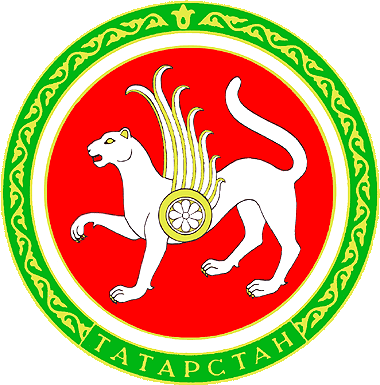 ТАТАРСТАН РЕСПУБЛИКАСЫТРАНСПОРТ ҺӘМ ЮЛХУҖАЛЫГЫ МИНИСТРЛЫГЫ№ т/сМуниципальберәмлек атамасыТорак пунктныңатамасыТукталышпункты атамасыТукталышпунктының табылу урыны1ӘлмәтӘлмәт ш.Әлмәт ш. автовокзалыТР, Әлмәт ш., Герцен ур., 1А йорт2АрчаАрча ш.Арча ш. тукталышпунктыТР, Арча ш., Коммуна ур., 6 йорт3АзнакайАзнакай ш.Азнакай ш. автовокзалыТР, Азнакай ш., Гагарин ур., 18 йорт4АпасАпас ш.т.п.Апас ш.т.п. тукталышпунктыТР, Апас ш.т.п.,Гагарин ур., 8 йорт5АксубайАксубай ш.т.п.Аксубай ш.т.п.автовокзалыТР, Аксубай ш.т.п.,Сулча ур., 47 йорт6ӘгерҗеӘгерҗе ш.Тукталышпункты Әгерҗе ш.тимер юл вокзалында ТР, Әгерҗе ш., Вокзал ур., 17 йорт7АктанышАктаныш ав.Актаныш ав. автовокзалыТР, Актаныш ав., Вахит ур., 34 йорт8Балтач Балтач ш.т.п.Балтач ш.т.п. тукталышпунктыТР, Балтач ш.т.п.,Ленин ур. 128/1 йорт9БөгелмәБөгелмә ш.Бөгелмә ш. автовокзалыТР, Бөгелмә ш.,Ягафаррв ур.,18 йорт10БуаБуа ш.Тукталышпункты Буа ш.тимер юл вокзалындаТР, Буа ш.,Тимер юл ур.,79 йорт11БаулыБаулы ш.Баулы ш. автовокзалыТР, Баулы ш.,С. Сәйдәшев ур.,1Б йорт12ЧүпрәлеИске Чүпрәле ав.Иске Чүпрәле ав. автостанциясеТР, Иске Чүпрәле ав.,Техник ур.,3 йорт13АлабугаАлабуга ш.Алабуга ш. автостанциясеТР, Алабуга ш., Окружное шоссе ур.,15 йорт14ЗәйЗәй ш.Зәй ш. автовокзалыТР, Зәй районы,Зәй ш., Баныйкин ур.,2А йорт15Яшел ҮзәнЯшел Үзән ш.“Тынычлык"автовокзалы ТР, Яшел Үзән ш.,Королев ур.,1А йорт16КазанКазан ш.“Башкала” автовокзалыТР, Казан ш.,Девятаев ур.,15 йорт17КазанКазан ш.“Коньяк”автовокзалыТР, Казан ш.,Оренбург тыкрыгы,207 йорт18КазанКазан ш.Тукталышпункты “Восстание”тимер юл вокзалындаТР, Казан ш.,Воровский ур.,33 йорт19КазанКазан ш.“Көнчыгыш”автостанциясеТР, Казан ш.,Аграр ур.,8 йорт20КайбычОлы Кайбыч ш.т.п.Олы Кайбыч ш.т.п.автостанциясеТР,Олы Кайбыч ш.т.п., Р.Гәрәфетдин ур.,1В йорт21ЛениногорскЛениногорск ш.Лениногорск ш. автостанциясеТР, Лениногорск ш., Вахитов ур.,10 йорт, 1 бина22МамадышМамадыш ш.Мамадыш ш.автостанциясеТР, Мамадыш ш., Давыдов ур.,150А йорт23МенделеевскМенделеевск ш.Менделеевск ш.автостанциясеТР, Менделеевск ш., Гараж ур.,3 йорт	24МинзәләМинзәлә ш.Минзәлә ш.автостациясеМинзәлә ш.,Чаллы тр. ур.,32 йорт25Яр ЧаллыЯр Чаллы ш.Тукталышпункты Яр Чаллы ш.тимер юл вокзалындаТР, Яр Чаллы ш., М.Җәлил пр.,7 йорт26Түбән КамаТүбән Кама ш.Түбән Кама ш.автовокзалыТР, Түбән Кама ш., Вокзал ур.,7 йорт	27Түбән КамаКама Аланыш.т.п.Кама Аланы ш.т.п. автостанциясеТР, Кама Аланыш.т.п.28Яңа ЧишмәЯңа Чишмә ав.Яңа Чишмә ав.автостанциясеТР, Яңа Чишмә ав.,Ленин ур., 33а йорт29НорлатНорлат ш.Норлат ш. автовокзалыНорлат ш.,Гиматдинов ур.,62 йорт, 2Н б.30ПитрәчПитрәч ав.Питрәч ав. тукталышпунктыТР, Питрәч ав., Казан ур.,2 йорт31СарманСарман ав.Сарман ав. тукталышпунктыТР, Сарман ав.,Ленин ур., 35 йорт32СарманҖәлил ш.т.п.Җәлил ш.т.п тукталыш пунктыТР, Җәлил ш.т.п.,Ахмадиев ур.,10 йорт33ТәтешТәтеш ш.Тәтеш ш. тукталышпунктыТР, Тәтеш ш., Тәтешкә 200 ел ур.,1Б йорт34Тукай “Бигеш”аэропорты“Бигеш”Аэропорты тукталышпунктыТР, Биклән ав.,“Бигеш” аэропорты35ЧистайЧистай ш.Чистай ш. автовокзалыТР, Чистай ш., К.Маркс ур.,125 йорт36ЧиремшәнЧиремшән ав.Чиремшән ав.тукталыш пунктыТР, Чиремшән ав., Техник ур.,38 йорт37ЮтазыУрыссу ш.т.п.Урыссу ш.т.п.автовокзалыТР,Урыссу ш.т.п., Козин ур.,38 йорт